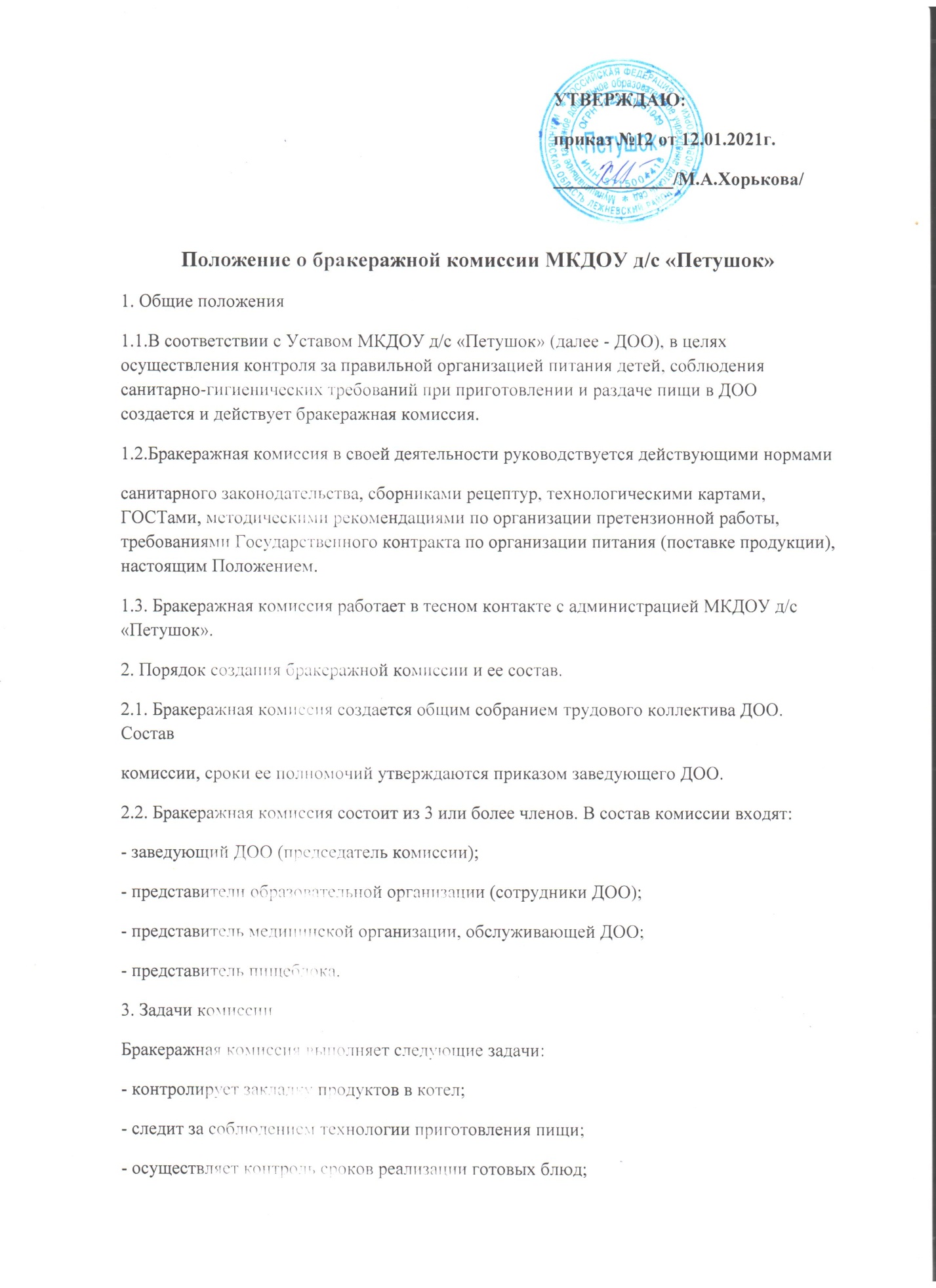 УТВЕРЖДАЮ:приказ №12 от 12.01.2021г._____________/М.А.Хорькова/Положение о бракеражной комиссии МКДОУ д/с «Петушок»1. Общие положения1.1.В соответствии с Уставом МКДОУ д/с «Петушок» (далее - ДОО), в целях осуществления контроля за правильной организацией питания детей, соблюдения санитарно-гигиенических требований при приготовлении и раздаче пищи в ДОО создается и действует бракеражная комиссия.1.2.Бракеражная комиссия в своей деятельности руководствуется действующими нормамисанитарного законодательства, сборниками рецептур, технологическими картами, ГОСТами, методическими рекомендациями по организации претензионной работы, требованиями Государственного контракта по организации питания (поставке продукции), настоящим Положением.1.3. Бракеражная комиссия работает в тесном контакте с администрацией МКДОУ д/с «Петушок». 2. Порядок создания бракеражной комиссии и ее состав.2.1. Бракеражная комиссия создается общим собранием трудового коллектива ДОО. Составкомиссии, сроки ее полномочий утверждаются приказом заведующего ДОО.2.2. Бракеражная комиссия состоит из 3 или более членов. В состав комиссии входят:- заведующий ДОО (председатель комиссии);- представители образовательной организации (сотрудники ДОО);- представитель медицинской организации, обслуживающей ДОО;- представитель пищеблока.3. Задачи комиссииБракеражная комиссия выполняет следующие задачи:- контролирует закладку продуктов в котел;- следит за соблюдением технологии приготовления пищи;- осуществляет контроль сроков реализации готовых блюд;- периодически присутствует при закладке основных продуктов, проверяет выход блюд;- дает органолептическую оценку готовой пищи, т. е. определяет ее цвет, запах, вкус, кон-систенцию, жесткость, сочность и т. д.;- проверяет соответствие объемов приготовленного питания объему разовых порций иколичеству детей.4. Оценка организации питания в ДОО4.1. Результаты проверки выхода блюд, их качества отражаются в бракеражном журнале. Вслучае выявления каких-либо нарушений, замечаний бракеражная комиссия вправе приостановитьвыдачу готовой пищи до принятия необходимых мер по устранению замечаний.4.2. Замечания и нарушения, установленные комиссией в организации питания детей, заносятся вбракеражный журнал.4.3. Администрация ДОО обязана содействовать деятельности бракеражной комиссии и принимать меры к устранению нарушений и замечаний, выявленных комиссией.5. Содержание и формы работы бракеражной комиссии5.1. Организует свою деятельность согласно плану работы.5.2. Ежедневно приходит на снятие бракеражной пробы за 15-30 минут до начала раздачиготовой пищи. Предварительно знакомится с меню: в нем должны быть проставлены: дата,количество детей, сотрудников, суточная проба, полное наименование блюда, выход порций,количество наименований.5.3. При расхождении количества порций в заявке на организацию питания воспитанников сфактически присутствующим количеством детей составляется акт на корректировку объема блюд.5.4. Бракеражную пробу берут из общего котла, предварительно перемешав тщательно пищу вкотле. Бракераж начинают с блюд, имеющих слабовыраженные запах и вкус (супы и т. п.), а затемдегустируют те блюда, вкус и запах которых выражены отчетливее, сладкие блюда дегустируютсяв последнюю очередь.5.5. Результаты бракеражной пробы заносятся в журнал бракеража готовой кулинарной продукции. Журнал хранится у представителя поставщика услуги (заведующего производством).5.6. Органолептическая оценка дается на каждое блюдо отдельно (температура, внешнийвид, запах, вкус; готовность и доброкачественность).5.7. Оценка «отлично» дается таким блюдам и кулинарным изделиям, которыесоответствуют по вкусу, цвету и запаху, внешнему виду и консистенции требованиямнормативных и технических документов.5.8. Оценка «хорошо» дается блюдам и кулинарным изделиям в том случае, если втехнологии приготовления пищи были допущены незначительные нарушения, неприведшие к ухудшению вкусовых качеств, а внешний вид блюда соответствуеттребованиям.5.9. Оценка «удовлетворительно» дается блюдам и кулинарным изделиям в том случае, еслив технологии приготовления пищи были допущены незначительные нарушения, приведшие кухудшению вкусовых качеств (недосолено, пересолено).5.10. Оценка «неудовлетворительно» дается блюдам и кулинарным изделиям, имеющимследующие недостатки: посторонний, не свойственные изделиям вкус и запах, резкопересоленные, резко кислые, горькие, недоваренные, недожаренные, подгорелые, утратившие свою форму, имеющие несвойственную консистенцию или другие признаки, портящие блюда изделия. Такое блюдо не допускается к раздаче, и бракеражная комиссия ставит свои подписи напротив выставленной оценки под записью «К раздаче не разрешено».5.11. Оценка качества блюд и кулинарных изделий заносится в журнал Администрацияучреждения обязана содействовать деятельности бракеражной установленной формы иоформляется подписями всех членов бракеражной комиссии.6. Заключительные положения6.1.комиссии и принимать меры к устранению нарушений и замечаний, выявленных комиссией.6.2. При изменении состава бракеражной комиссии и ее председателя соответствующие документыпередаются новому составу комиссии по акту приема-передачи документов.Приложение №2К приказу №12 от 12.01.2021г.План работы бракеражной комиссии на год.Мероприятия Сроки 
выполнения Ответственный Проведение организационных совещаний 3 раза в год Председатель комиссии Контроль санитарного состояния транспорта при доставке продуктов 1 раз в месяц Члены комиссии Отслеживание составления меню в соответствии с нормами и калорийностью блюд Ежедневно Члены комиссии Контроль сроков реализации продуктов 1 раз в месяц Члены комиссии в присутствии кладовщика Отслеживание технологии приготовления, закладки продуктов, выхода блюд 1–2 раза в неделю Члены комиссии Контроль санитарно-гигиенического состояния пищеблока Постоянно Член комиссии (медицинский работник, председатель) Разъяснительная работа с педагогами 3 раза в год Председатель комиссии, медицинский работник Отчёт  на общем  собрании родителей 1 раз в год Председатель комиссии